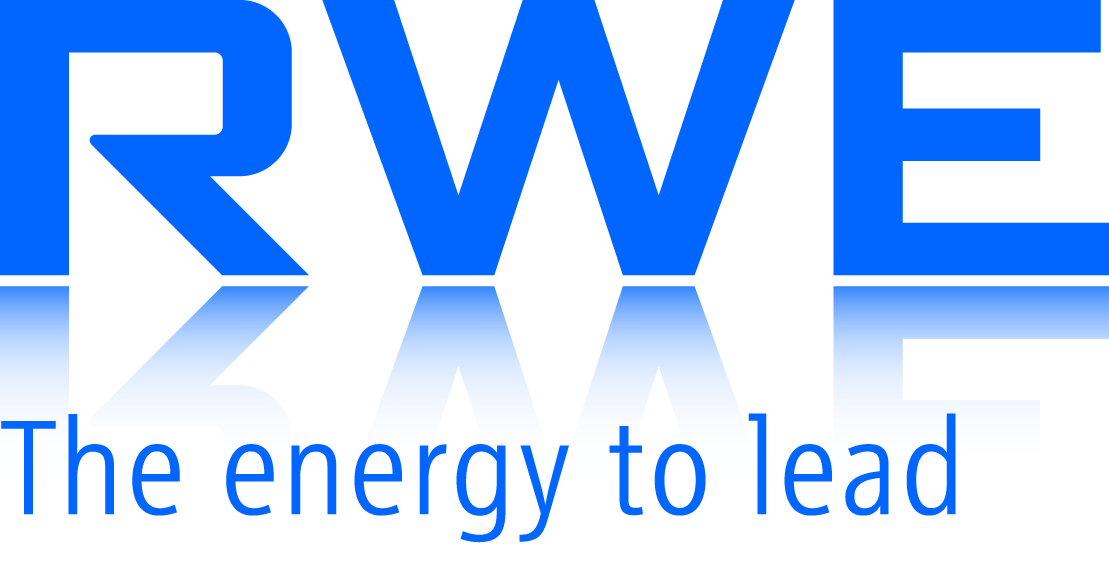 Příloha č. 3 Zadávací dokumentace VZ „Dodávky betonových budov pro RS“Tabulka referencí - Seznam obdobných zakázek (zájemce upraví velikost tabulky dle potřeby)Objednatel -název a adresaKontakt na objednatele(jméno, telefon, mobil, e-mail)Charakter plnění – popis předmětu zakázkyMnožství v ksDoba plnění  zakázkyod-do(měsíc/rok)poznámka